                      Муниципальное казённое общеобразовательное учреждение«Кочкинская средняя общеобразовательная школа »Рабочая  программапо предмету « Музыка» на 2017 – 2018 уч.годдля 5 классаРабочая  программа составлена на основе программы по предмету «Музыка» для 5-7 классов основного общего образования, разработанной авторским коллективом Е. Д. Критской, Г.П. Сергеевой, Т. С. ШмагинойРассмотрено на заседании 											Составитель:педагогического совета 											Марченко И.Н.протокол № ___________	от 										учитель начальных классов«____» __________	20  __г.								высшая квалификационная категория МКОУ «КСОШ»                  Правовыми основаниями проектирования содержания рабочей программы  являются:Федеральный  закон от 29 декабря 2012г. № 273-ФЗ «Об образовании в Российской Федерации» (ч.5,ст.12, ч.9 ст.2)Федеральный компонент государственного образовательного стандарта общего образования (утвержден  приказом Минобразования России от 05.03.2004 № 1089) Федеральный базисный учебный план и примерные учебные планы для образовательных учреждений Российской Федерации, реализующих программы общего образования (в ред. Приказов Минобрнауки РФ от 20.08.2008 № 241, от 30.08.2010 №889, от 03.06.2011 №1994, от01.02.2012 №74) Федеральный перечень учебников, рекомендуемых к использованию при реализации имеющих государственную аккредитацию образовательных программ начального общего, основного общего, среднего общего образования (Приказ Минобрнауки России от 31 марта 2014 г. №253)Уставом МКОУ «Кочкинская средняя общеобразовательная школа» Родинского района Алтайского края, утверждённым постановлением главы Администрации Родинского района №547 от 24.12.2015 г.Положение о рабочей  программе учебного предмета (курса) начального, основного и среднего  образования, реализующего требования ФГОС МКОУ «Кочкинская средняя общеобразовательная школа» (Приказ от  22.05.2015г.  № 109)Основная образовательная программа МКОУ «Кочкинская средняя общеобразовательная школа»Сергеева Г.П. Музыка. 5-7 классы. Искусство. 8-9 классы. Сборник рабочих программ. Предметная линия учебников. Г.П. Сергеевой, Е.Д. Критской: пособие для учителей общеобразоват. учреждений/  Г.П. Сергеева, Е.Д. Критская, И.Э. Кашекова. – 3-е изд. - М.: Просвещение, 2014. – 104с.Программа рассчитана на 34 учебных часов, из расчета 1 час в неделю.  Планируемые предметные результаты В результате изучения курса «Музыка» в начальной школе должны быть достигнуты определенные результаты.Личностные результаты отражаются в индивидуальных качественных свойствах учащихся, которые они должны приобрести в процессе освоения учебного предмета «Музыка»:– чувство гордости за свою Родину, российский народ и историю России, осознание своей этнической и национальной принадлежности на основе изучения лучших образцов фольклора, шедевров музыкального наследия русских композиторов, музыки Русской православной церкви, различных направлений современного музыкального искусства России;– целостный, социально ориентированный взгляд на мир в его органичном единстве и разнообразии природы, культур, народов и религий на основе сопоставления произведений русской музыки и музыки других стран, народов, национальных стилей;– умение наблюдать за разнообразными явлениями жизни и искусства в учебной и внеурочной деятельности, их понимание и оценка – умение ориентироваться в культурном многообразии окружающей действительности, участие в музыкальной жизни класса, школы, города и др.;– уважительное отношение к культуре других народов; сформированность эстетических потребностей, ценностей и чувств;– развитие мотивов учебной деятельности и личностного смысла учения; овладение навыками сотрудничества с учителем и сверстниками;– ориентация в культурном многообразии окружающей действительности, участие в музыкальной жизни класса, школы, города и др.;– формирование этических чувств доброжелательностии эмоционально-нравственной отзывчивости, понимания и сопереживания чувствам других людей;– развитие музыкально-эстетического чувства, проявляющего себя в эмоционально-ценностном отношении к искусству, понимании его функций в жизни человека и общества.Метапредметные результаты характеризуют уровень сформированности универсальных учебных действий учащихся, проявляющихся в познавательной и практической деятельности:– овладение способностями принимать и сохранять цели и задачи учебной деятельности, поиска средств ее осуществления в разных формах и видах музыкальной деятельности;– освоение способов решения проблем творческого и поискового характера в процессе восприятия, исполнения, оценки музыкальных сочинений;– формирование умения планировать, контролировать и оценивать учебные действия в соответствии с поставленной задачей и условием ее реализации в процессе познания содержания музыкальных образов; определять наиболее эффективные способы достижения результата в исполнительской и творческой деятельности;– продуктивное сотрудничество (общение, взаимодействие) со сверстниками при решении различных музыкально-творческих задач на уроках музыки, во внеурочной и внешкольной музыкально-эстетической деятельности;– освоение начальных форм познавательной и личностнойрефлексии; позитивная самооценка своих музыкально-творческих возможностей;– овладение навыками смыслового прочтения содержания «текстов» различных музыкальных стилей и жанров в соответствии с целями и задачами деятельности;– приобретение умения осознанного построения речевого высказывания о содержании, характере, особенностях языка музыкальных произведений разных эпох, творческих направлений в соответствии с задачами коммуникации;– формирование у младших школьников умения составлять тексты, связанные с размышлениями о музыке и личностной оценкой ее содержания, в устной и письменной форме;– овладение логическими действиями сравнения, анализа, синтеза, обобщения, установления аналогий в процессе интонационно-образного и жанрового, стилевого анализа музыкальных сочинений и других видов музыкально-творческой деятельности;– умение осуществлять информационную, познавательную и практическую деятельность с использованием различных средств информации и коммуникации (включая пособия наэлектронных носителях, обучающие музыкальные программы, цифровые образовательные ресурсы, мультимедийные презентации, работу с интерактивной доской и т. п.).Предметные результаты изучения музыки отражают опыт учащихся в музыкально-творческой деятельности:– формирование представления о роли музыки в жизни человека, в его духовно-нравственном развитии;– формирование общего представления о музыкальной картине мира;– знание основных закономерностей музыкального искусства на примере изучаемых музыкальных произведений;– формирование основ музыкальной культуры, в том числе на материале музыкальной культуры родного края, развитие художественного вкуса и интереса к музыкальному искусству и музыкальной деятельности;– формирование устойчивого интереса к музыке и различным видам (или какому-либо виду) музыкально-творческой деятельности;– умение воспринимать музыку и выражать свое отношение к музыкальным произведениям;– умение эмоционально и осознанно относиться к музыке различных направлений: фольклору, музыке религиозной традиции, классической и современной; понимать содержание, интонационно-образный смысл произведений разных жанров и стилей;– умение воплощать музыкальные образы при создании театрализованных и музыкально-пластических композиций, исполнении вокально-хоровых произведений, в импровизациях.В результате изучения музыки выпускник начальной школы научится:• воспринимать музыку различных жанров, размышлять о музыкальных произведениях как способе выражения чувств и мыслей человека, эмоционально откликаться на искусство, выражая свое отношение к нему в различных видах деятельности;•	ориентироваться в музыкально-поэтическом творчестве, в многообразии фольклора России, сопоставлять различные образцы народной и профессиональной музыки, ценить отечественные народные музыкальные традиции;•	соотносить выразительные и изобразительные интонации, узнавать характерные черты музыкальной речи разных композиторов, воплощать особенности музыки в исполнительской деятельности;•	общаться и взаимодействовать в процессе ансамблевого, коллективного (хорового и инструментального) воплощения различных художественных образов;•	исполнять музыкальные произведения разных форм и жанров (пение, драматизация, музыкально-пластическое движение, инструментальное музицирование, импровизация и др.);•	определять виды музыки, сопоставлять музыкальные образы в звучании различных музыкальных инструментов;•	оценивать и соотносить содержание и музыкальный язык народного и профессионального музыкального творчества разных стран мира.Содержание курсаОсновное содержание образования в примерной программе представлено следующим содержательными линиями: «Музыка как вид искусства», «Музыка в современном мире: традиции и новации». Предлагаемые содержательные линии ориентированы на сохранение преемственности с курсом музыки в начальной школе.Музыка как вид искусства. Основы музыки: интонационно-образная, жанровая, стилевая. Интонация в музыке как звуковое воплощение художественных идей и средоточие смысла. Музыка вокальная, симфоническая и театральная; вокально-инструментальная и камерно-инструментальная. Музыкальное искусство: исторические эпохи, стилевые направления, национальные школы и их традиции, творчество выдающихся отечественных и зарубежных композиторов. Искусство исполнительской интерпретации в музыке. Взаимодействие и взаимосвязь музыки с другими видами искусства (литература, изобразительное искусство). Композитор-поэт-художник; родство зрительных, музыкальных и литературных образов; общность и различие выразительных средств разных видов искусства. Воздействие музыки на человека, ее роль в человеческом обществе. Музыкальное искусство как воплощение жизненной красоты и жизненной правды. Преобразующая сила музыки как вид искусства. Музыкальный образ и музыкальная драматургия. Всеобщность музыкального языка. Жизненное содержание музыкальных образов, их характеристика и построение, взаимосвязь и развитие. Лирические и драматические, романтические и героические образы и др.  Общие закономерности развития музыки: сходство и контраст. Противоречие как источник непрерывного развития музыки и жизни. Разнообразие музыкальных форм: двухчастные  и трехчастные, вариации, рондо, сюиты, сонатно-симфонический цикл. Воплощение единства содержания и формы.  Взаимодействие    музыкальных  образов,  драматургическое  и  интонационное развитие на примере произведений русской и зарубежной музыки от эпохи Средневековья до рубежа XIX- XX вв.:  духовная   музыка  (знаменный распев и григорианский хорал), западноевропейская и русская музыка XVII-XVIII вв., зарубежная   и  русская музыкальная культура XIX в. (основные стили, жанры и характерные черты, специфика  национальных школ).Музыка в современном мире: традиции и инновации. Народное музыкальное творчество  как часть общей культуры народа. Музыкальный фольклор разных стран: истоки и интонационное своеобразие, образцы традиционных обрядов. Русская народная музыка: песенное  и инструментальное творчество (характерные черты, основные жанры, темы, образы). Народно-песенные истоки русского профессионального музыкального творчества. Этническая музыка. Музыкальная культура своего региона.  Отечественная и зарубежная музыка композиторов XX в., ее стилевое многообразие (импрессионизм, неофольклоризм и неоклассицизм). Музыкальное творчество композиторов академического направления. Джаз и симфоджаз. Современная популярная музыка: авторская песня, электронная музыка, рок-музыка (рок-опера, рок-н-ролл, фолк-рок, арт-рок), мюзикл, диско-музыка. Информационно-коммуникационные технологии в музыке.  Современная музыкальная жизнь. Выдающиеся отечественные и зарубежные исполнители, ансамбли и музыкальные коллективы. Пение: соло, дуэт, трио, квартет, ансамбль, хор; аккомпанемент, a capella. Певческие голоса: сопрано,  меццосопрано, альт, тенор, баритон, бас. Хоры: народный, академический. Музыкальные инструменты: духовые, струнные, ударные, современные электронные. Виды оркестра: симфонический, духовой, камерный, народных инструментов, эстрадно-джазовый.                                                                        Календарно-тематический планУчебно-методическое обеспечение образовательного процесса:Сергеева Г.П. Музыка. 5-7 классы. Сборник рабочих программ. Предметная линия  учебников Г.П. Сергеевой, Е.Д. Критской: пособие для учителей общеобразоват. организаций/  [Г.П. Сергеева, Е.Д. Критская, И. Э. Кашекова]. – 3-е изд., - М.: Просвещение, 2014. – 104с.Музыка: 5 класс: учебник для  образоват. организаций:/ Е. Д. Критская, Г. П. Сергеева,- 4-е издание. – М.: Просвещение, 2015. - 130с.Критская Е. Д. Музыка 5 класс: Творческая тетрадь: пособие для учащихся  общеобразовательных организаций.  Просвещение, 2014.  - 68с.Лист внесения изменений в рабочую программу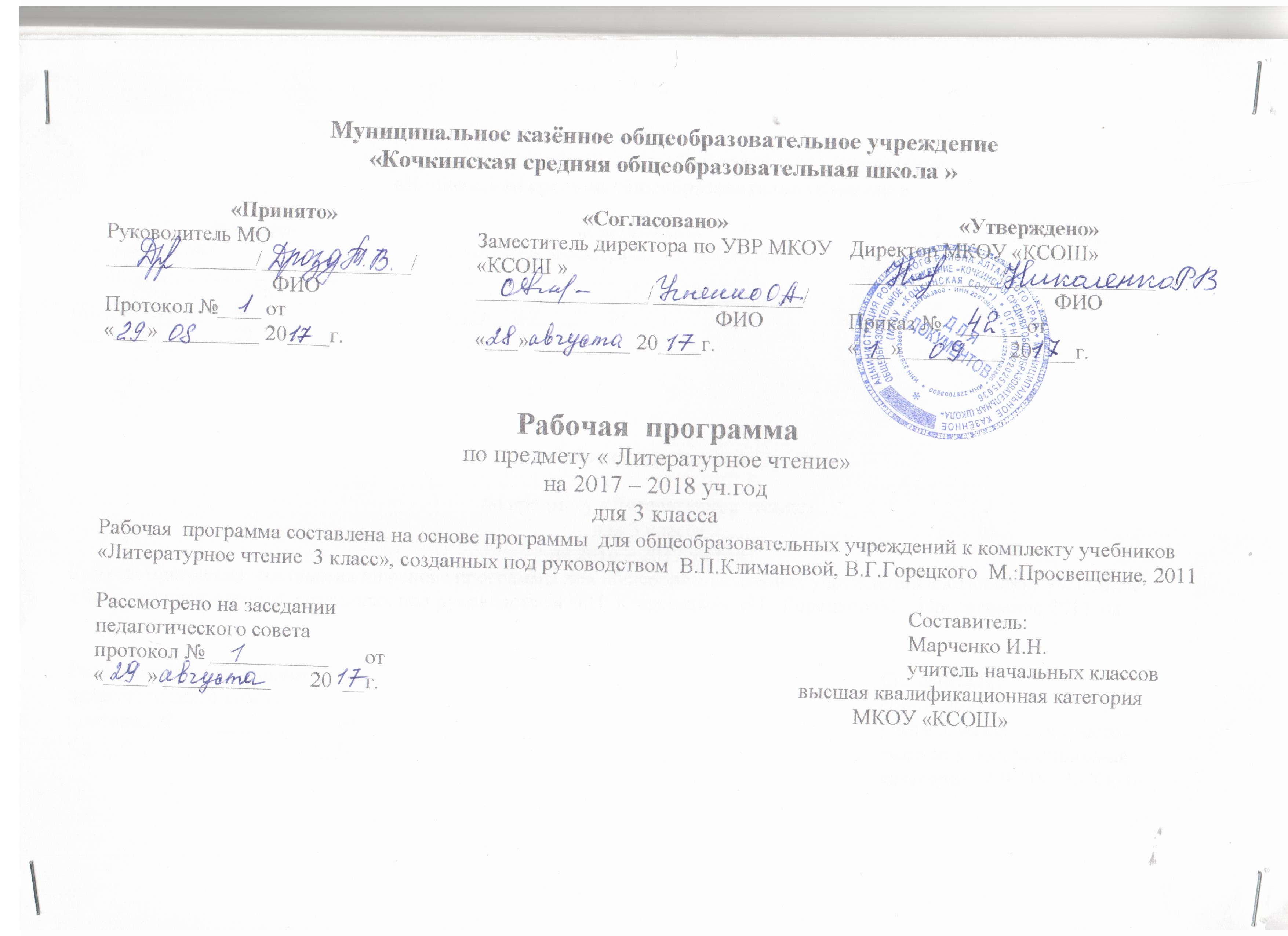 № п\пДатаКоличество часов на изучение темыНазвание   раздела, блока.Тема урокаПримечание17Музыка и литература 11Что роднит музыку с литературой21Вокальная  музыка. «Россия, Россия нет слова красивей»31Вокальная музыка. «Песня русская в березах, песня русская в хлебах»41Вокальная музыка. «Здесь мало услышать, здесь вслушаться нужно»51Фольклор в музыке русских композиторов61Фольклор в музыке русских композиторов. «Что за прелесть эти сказки»71Мелодией одной звучат печаль и радость81Вторая жизнь песни  Живительный  родник творчества91Всю жизнь несу родину в душе. «Перезвоны»101Скажи откуда, ты, приходишь красота111Писатели  и поэты о музыке и музыкантах121«Ты Моцарт, бог и сам того не знаешь»131Первое путешествие в музыкальный театр. Опера141Второе путешествие в музыкальный театр. Балет151Музыка в театре, кино, на телевидении161Третье путешествие в музыкальный театр. Мюзикл171Мир композитора17Музыка и изобразительное искусство 181Что роднит музыку с изобразительным искусством191Небесное и земное в звуках и красках201Александр Невский. «За отчий дом за русский край»211Ледовое побоище. После побоища221Музыкальная живопись и живописная музыка231Музыкальная живопись и живописная музыка. Дыхание русской  песенности241Колокольность  в музыке и изобразительном искусстве251Портрет в музыке и изобразительном искусстве261Волшебная палочка дирижера271Образы борьбы и победы в искусстве281Застывшая музыка291Полифония в музыке и живописи.301Музыка на мольберте.311Импрессионизм в музыке и живописи321О подвигах, о доблести, о славе331В каждой мимолетности вижу я мир341Мир композитора№ п/пДата урока по журналуХарактеристика вносимых измененийРеквизиты документа, в котором регламентируются вносимые измененияПодпись зам. директора по УВР